Василец Т.Е. ИССЛЕДОВАНИЕ ХАРАКТЕРИСТИК НЕЙРОСЕТЕВОЙ СИСТЕМЫ С РЕГУЛЯТОРОМ С ЭТАЛОННОЙ МОДЕЛЬЮДля определения показателей качества функционирования нейросетевой системы наведе­ ния и стабилизации с нейрорегулятором Model Reference Controller проведено моделирование системы при разных тестовых входных сигналах. На рис.1 показана структурная схема системы, разработанная в Simulink системы MATLAB. Схема включает блок нейрорегулятора Model Reference Controller, блоки генерации входного воздействия, блок построения графиков и блоки, которые относятся к объекту управления (Subsystem и интегрирующее звено). В контур положе­ ния включен П­регулятор. Звенья Derivative и MATLAB Fcn включены в схему для реализации предуправления по скорости. Для ограничения сигнала при ступенчатом входном действии зада­ ния на положение использованное звено ограничения Saturation.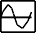 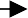 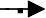 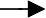 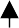 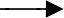 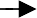 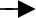 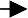 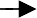 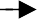 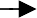 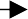 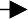 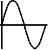 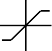 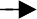 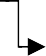 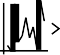 Рис. 1. Схема системы управления с нейрорегулятором Model Reference Controller Схема модели объекта управления приведена на рис.2. Схема составлена с учетом момен­та сухого трения в подшипниках приводного двигателя и в кинематическом устройстве сопряже­ ния, для чего использованы блоки MATLAB Fcn, предназначенные для написания выражений на языке MATLAB. Наличие люфта в кинематическом устройстве сопряжения моделируется при помощи звена Dead Zone.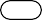 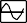 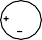 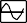 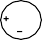 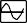 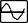 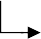 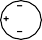 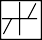 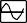 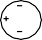 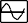 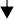 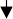 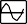 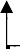 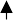 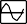 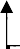 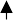 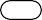 Mtr_d	Mtr_mРис. 2. Схема модели объекта управления (Subsystem)Как показали исследование, отработка угла в нейросетевой системе с нейрорегулятором Model Reference Controller происходит с колебаниями переменных состояния системы. Поэтому для обеспечения высоких показателей качества функционирования системы наведения и стаби­ лизации следует применять нейрорегулятор с предуправлением NN Predictive Controller.ЛИТЕРАТУРА1 Медведев В.С., Потемкин В.Г. Нейронные сети. MATLAB 6 / Под общ. ред. к.т.н. В.Г. Потемкина. – М.: ДИАЛОГ­МИФИ, 2002. – 496 с.